申请国家助学贷款工作流程图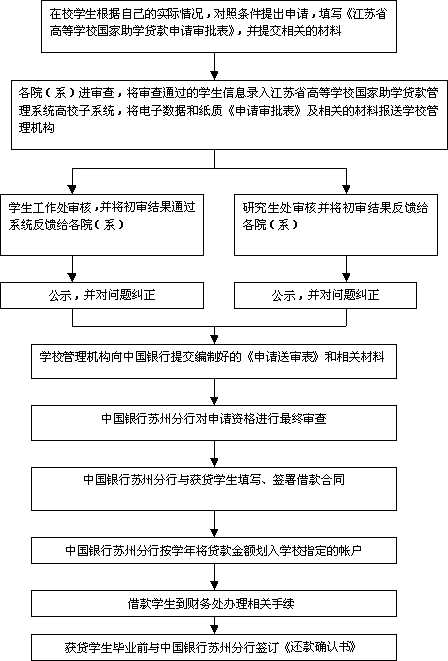 